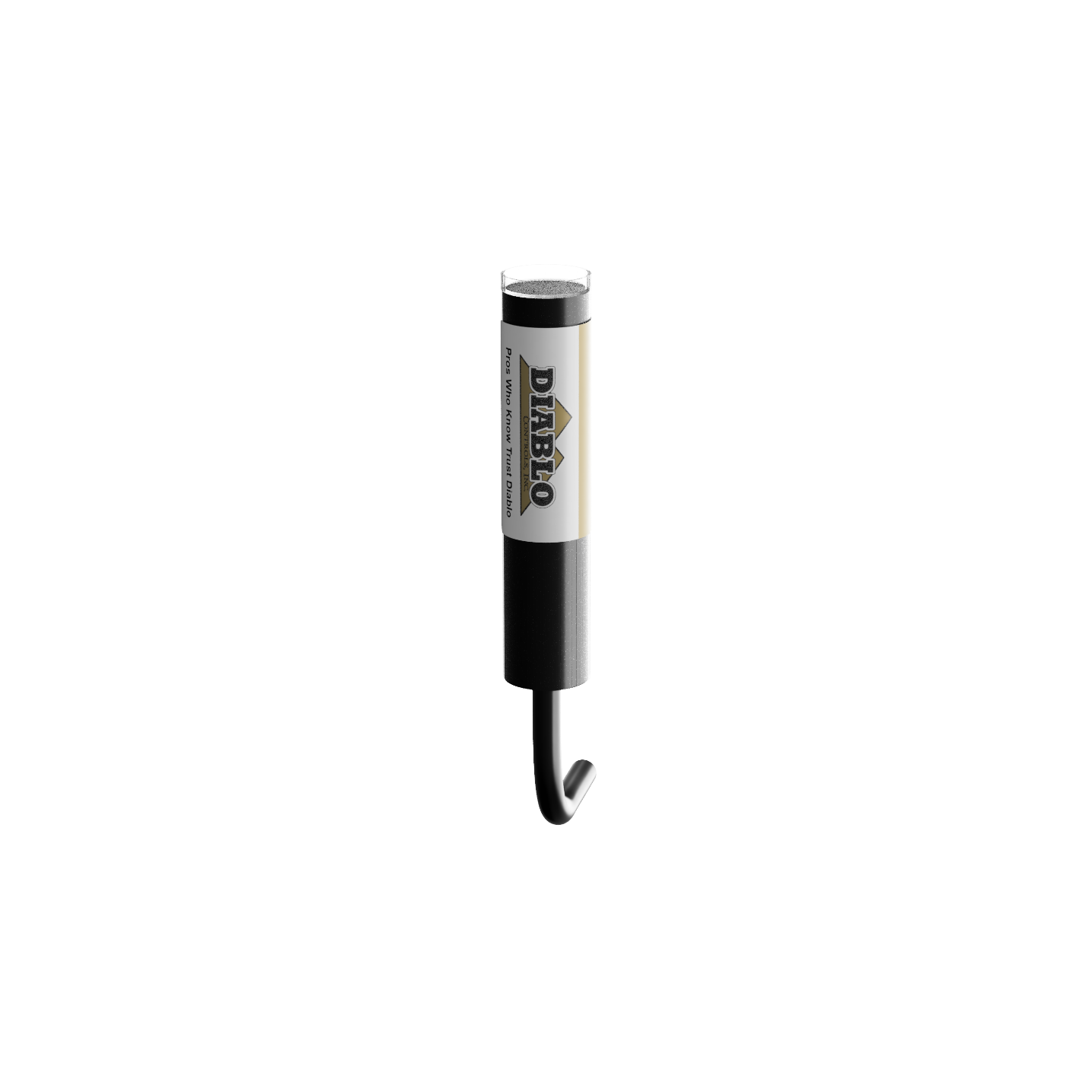 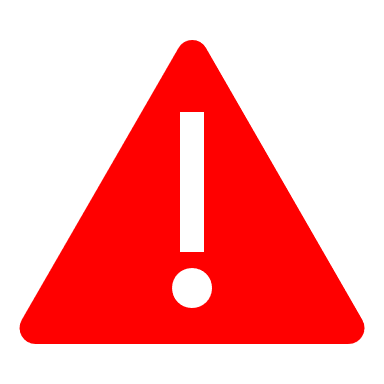 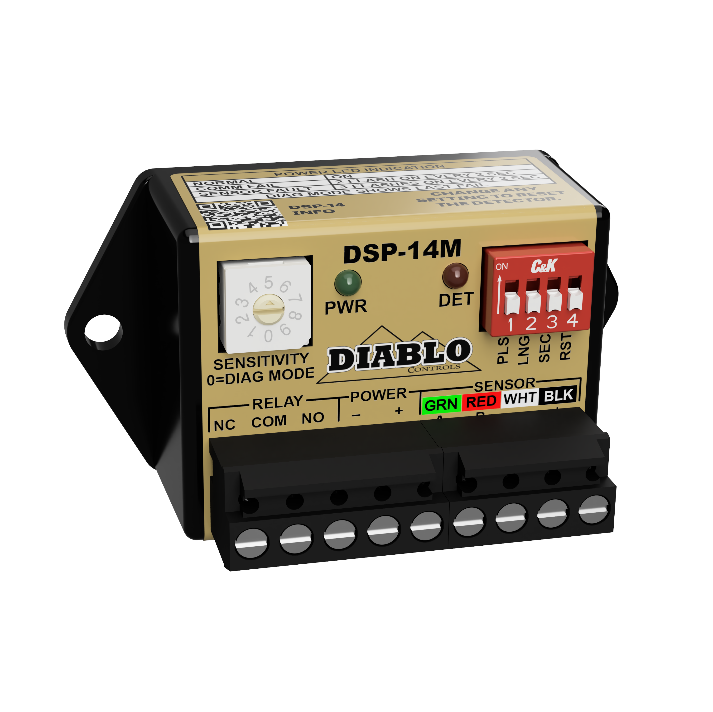 OverviewTo ensure a reliable installation, a test should be done on site to determine a sensor installation location that will provide the desired detection area without picking up the gate.  This is done easily by temporarily securing the sensor on top of the driving surface (preferably in the center of the driving surface) and connecting it the DSP-14M.  The DSP-14M can be temporarily placed anywhere where 8VDC to 48VDC power is available for powering the assembly.  Once all wiring connections are complete and a setting has been changed to force a reset without any vehicles around the gate and sensor, the sensor location can be tested.Testing consists of cycling the gate several times to ensure that the gate is not detected by the sensor.  If the gate is detected, the sensor can be positioned further away from the gate or, if the sensor cannot be moved further away due to other obstructions, the sensitivity can be turned down.  Now, a vehicle should be driven toward the sensor to observe where vehicle detection occurs and where it ends to verify your desired detection area.  Be aware that larger vehicles will be detected further away than smaller vehicles.  There is typically a two foot to three foot difference between a large SUV and a small car with the sensor being more sensitive to the SUV.  Be sure to test a vehicle as far off to the side as possible to ensure vehicles not centered in the driving surface will be reliably detected.  If the sensitivity is turned up to get the desired detection area, be sure to go back and check if the gate is still not detected.Once a good sensor location has been identified, mark the location and you are now ready to perform the final install steps.  The sensor can be mounted in any orientation and the sensor and wire can be direct buried.  For brevity and clarity, this document only describes a vertical installation with a saw cut for the lead-in cable and a trenched in horizontal installation using conduit.  Many other installation methods are possible.For the vertical installation, core drill a 1” or larger hole at the marked location to a depth of at least 4” (6” is recommended).  NOTE: Unstable operation may occur if the sensor is not at least 4” down from the top of the roadway surface.  Make a single ¼” wide saw cut, a minimum of 2” deep, from the side of the driving surface to the drilled sensor location.  Place the sensor at the bottom of the drilled hole and fill the hole with sand to within 1 ½” of the driving surface.  Do not install the sensor directly into the saw slot as this will void the warranty.  Any movement of the sensor after installation may cause false calls or lock ups.  Use a sealant to incase the sensor and lead-in cable in the saw slot.  There should be a minimum of 1 ½” of sealant above the sensor hole and the lead-in cable.  Route the lead-in cable from the edge of the driving surface to the gate operator following local codes.Finally, install the DSP-14M within the operator.  Connect the DSP-14S lead-in cable.  Terminate the Normally Open (Relay NO) or Normally Closed (Relay NC) and the relay common (Relay COM) to the appropriate points within the operator.  Connect power to the DSP-14M.  Change any DIP switch for two seconds and then set it back to its original setting with no vehicles in the detection area.  This will reset the DSP-14M.  Test for no detection of gate movement and proper detection of vehicles.  Congratulations, you are now ready for operation.NOTE: Anytime that the sensitivity setting is changed, the detector will automatically reset itself.  Make sure that no vehicle is in the detection area when this reset occurs.  The red LED will flash, until the automatic reset occurs.Now that you know what the plan is, let’s take this step by step: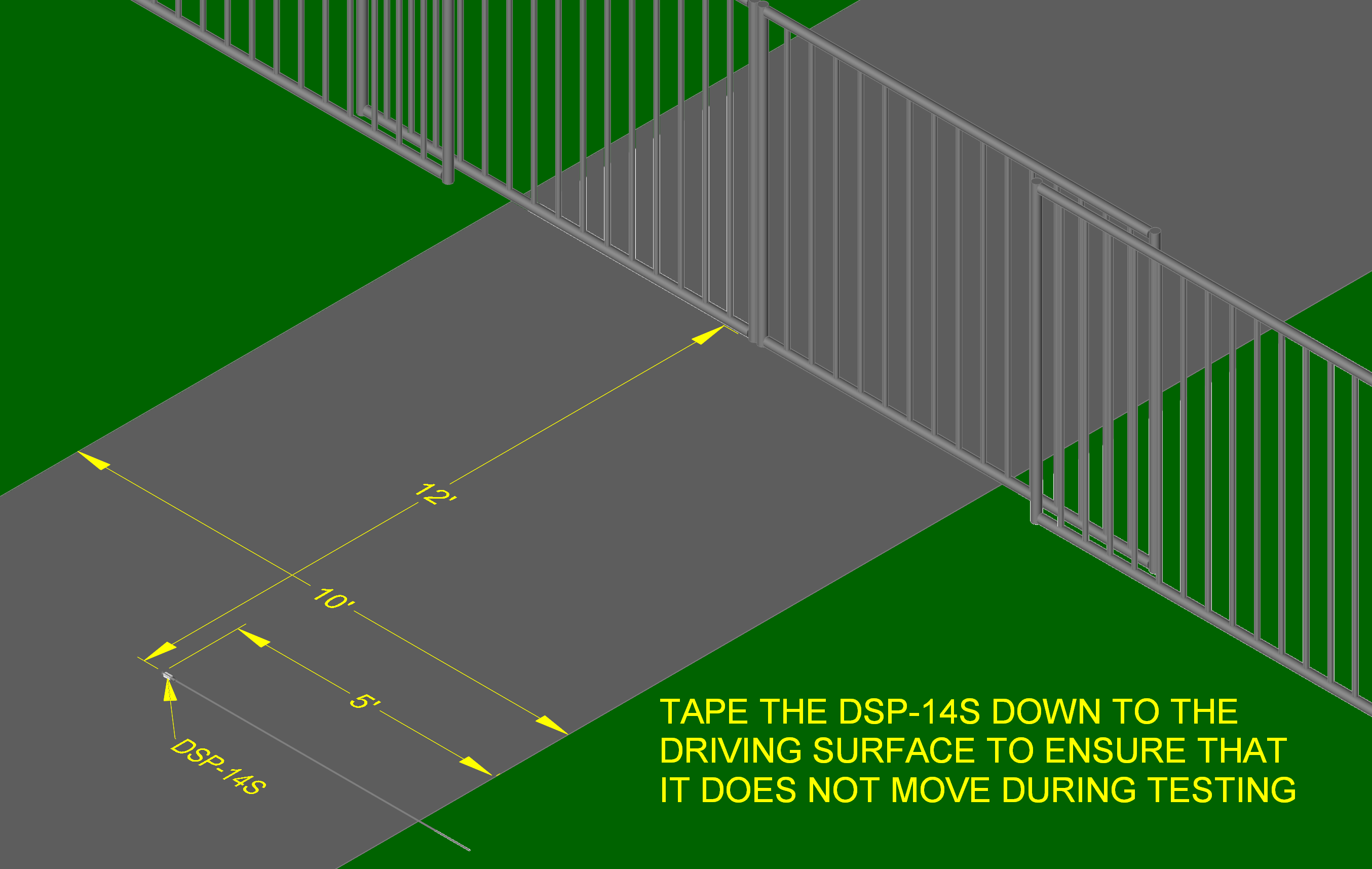 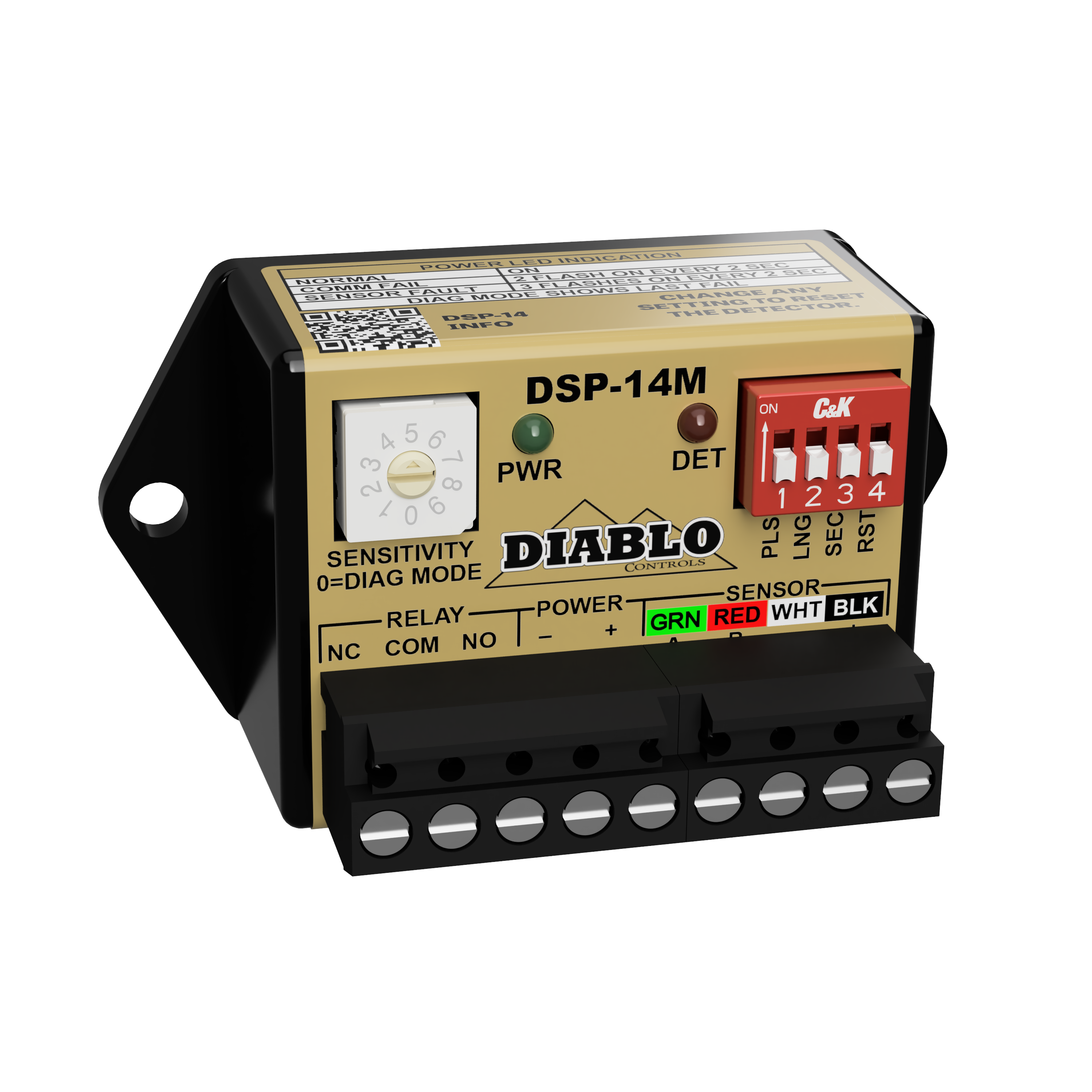 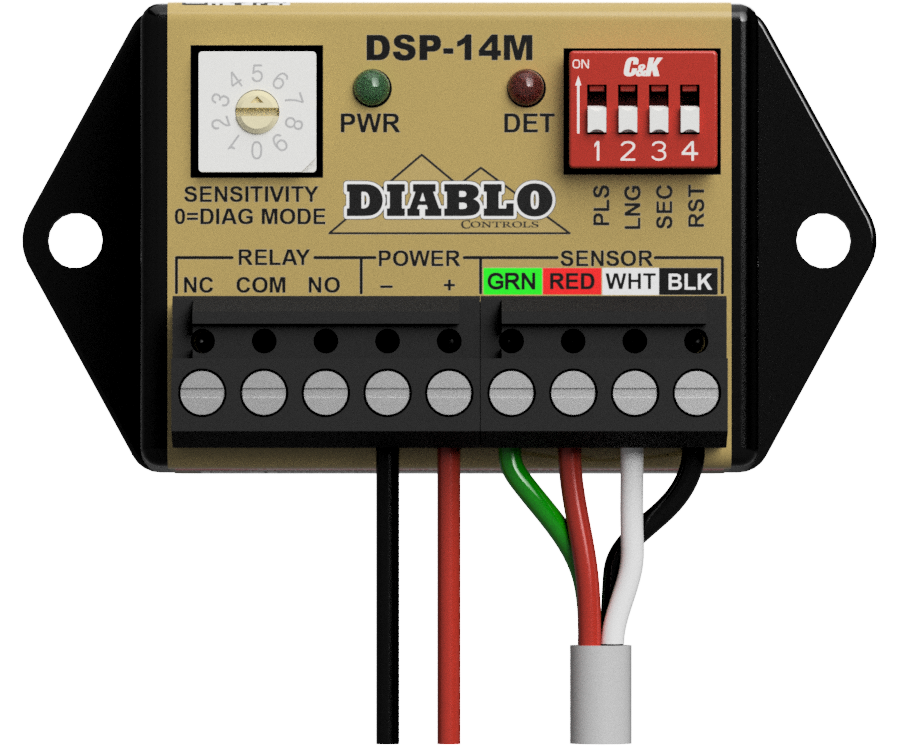 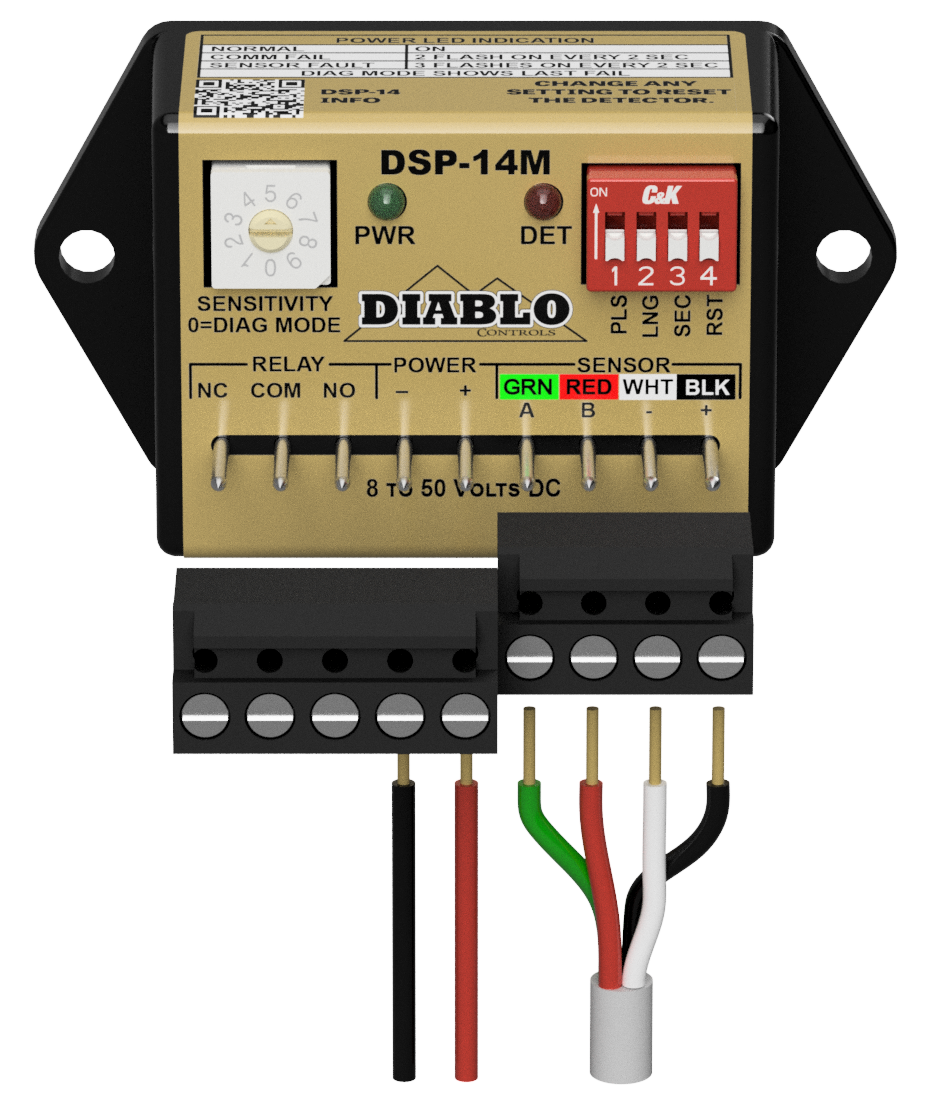 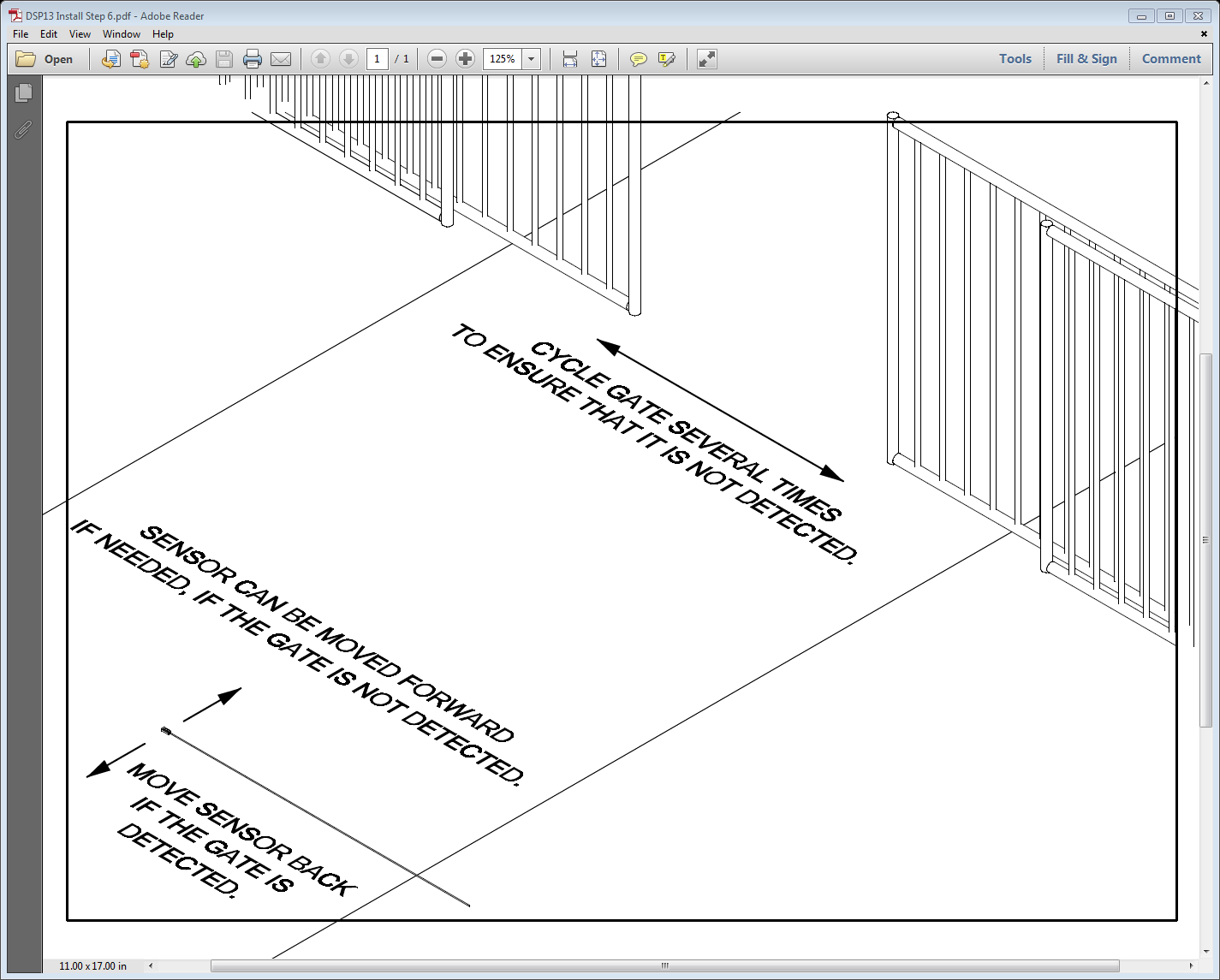 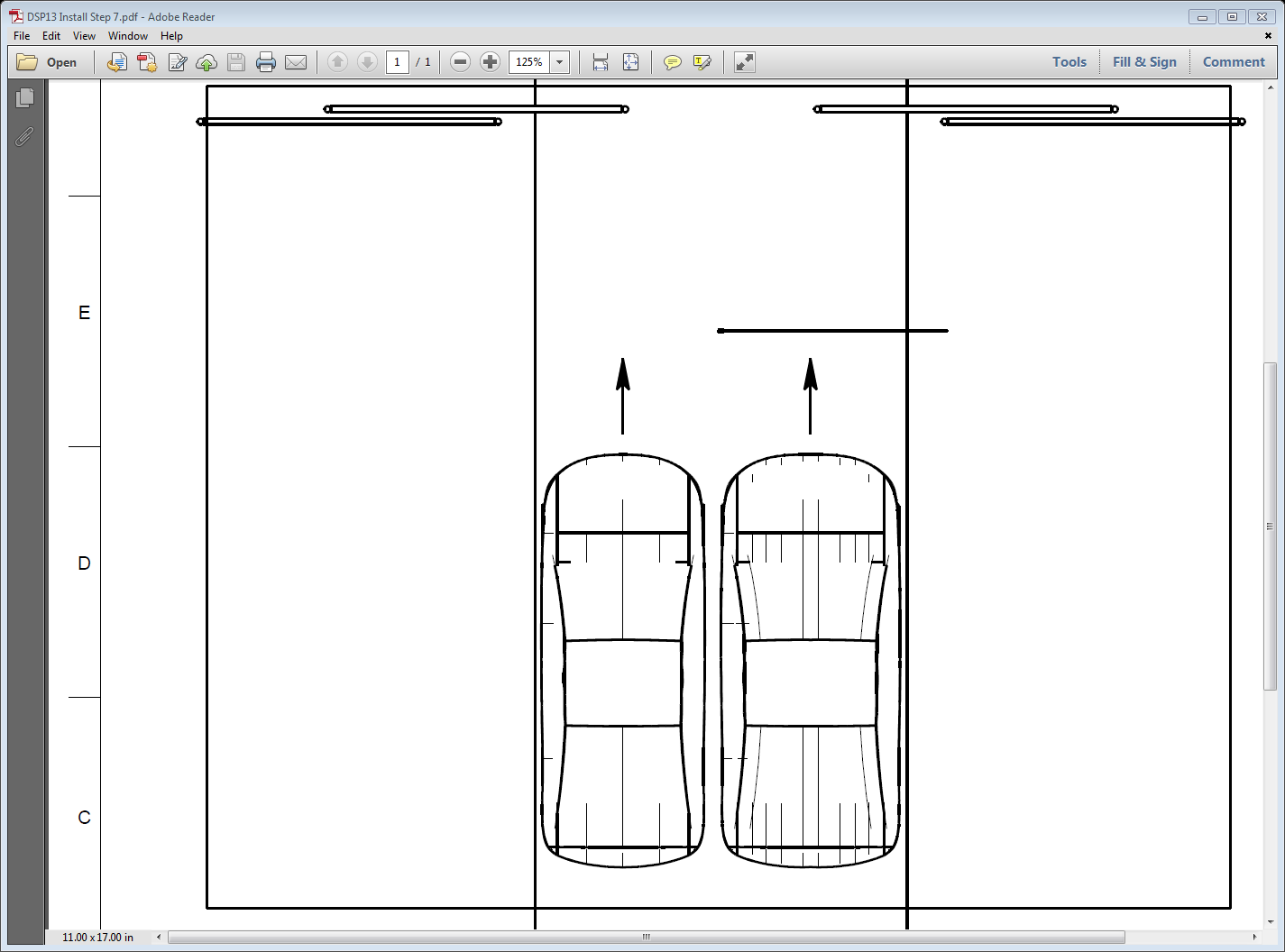 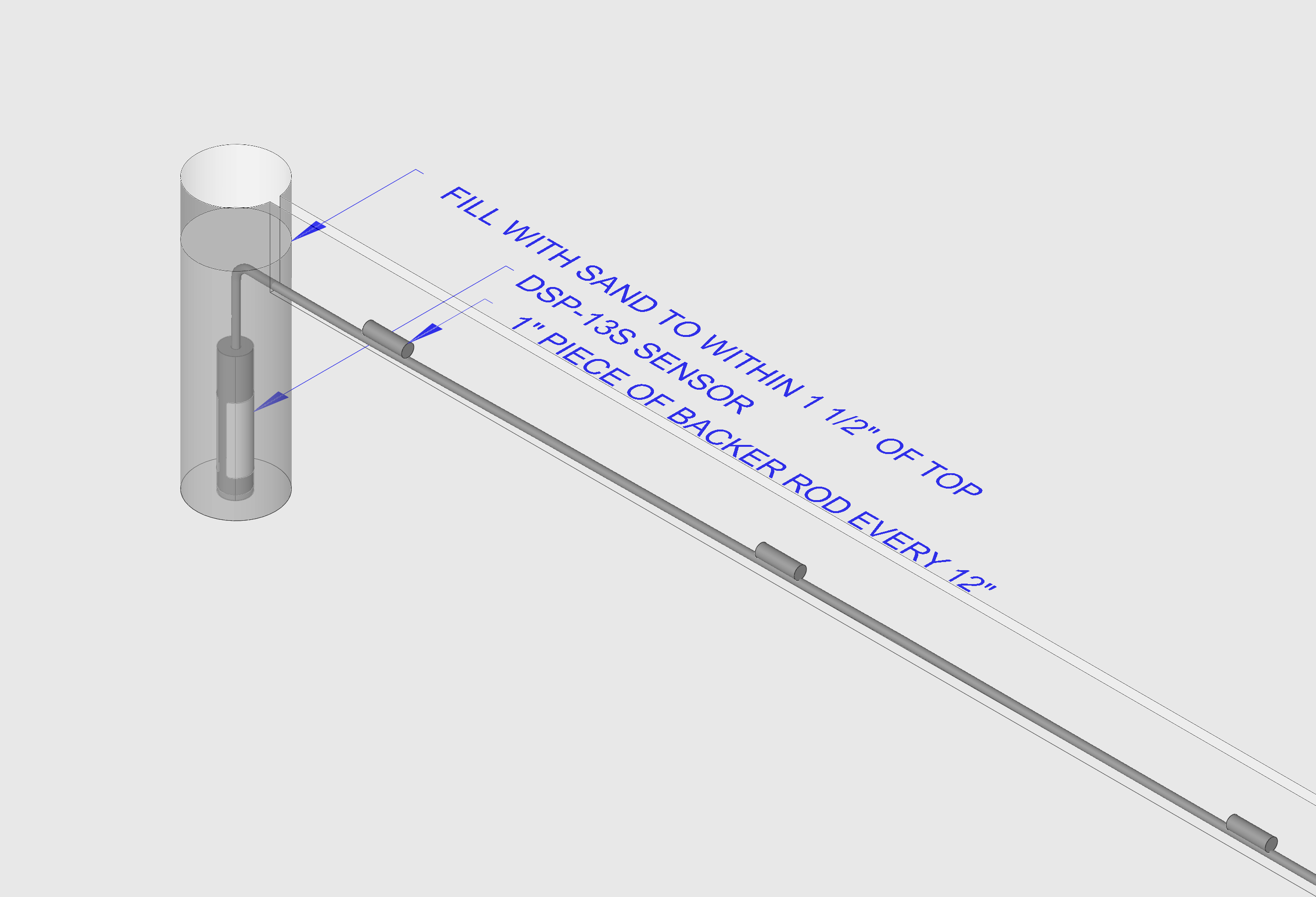 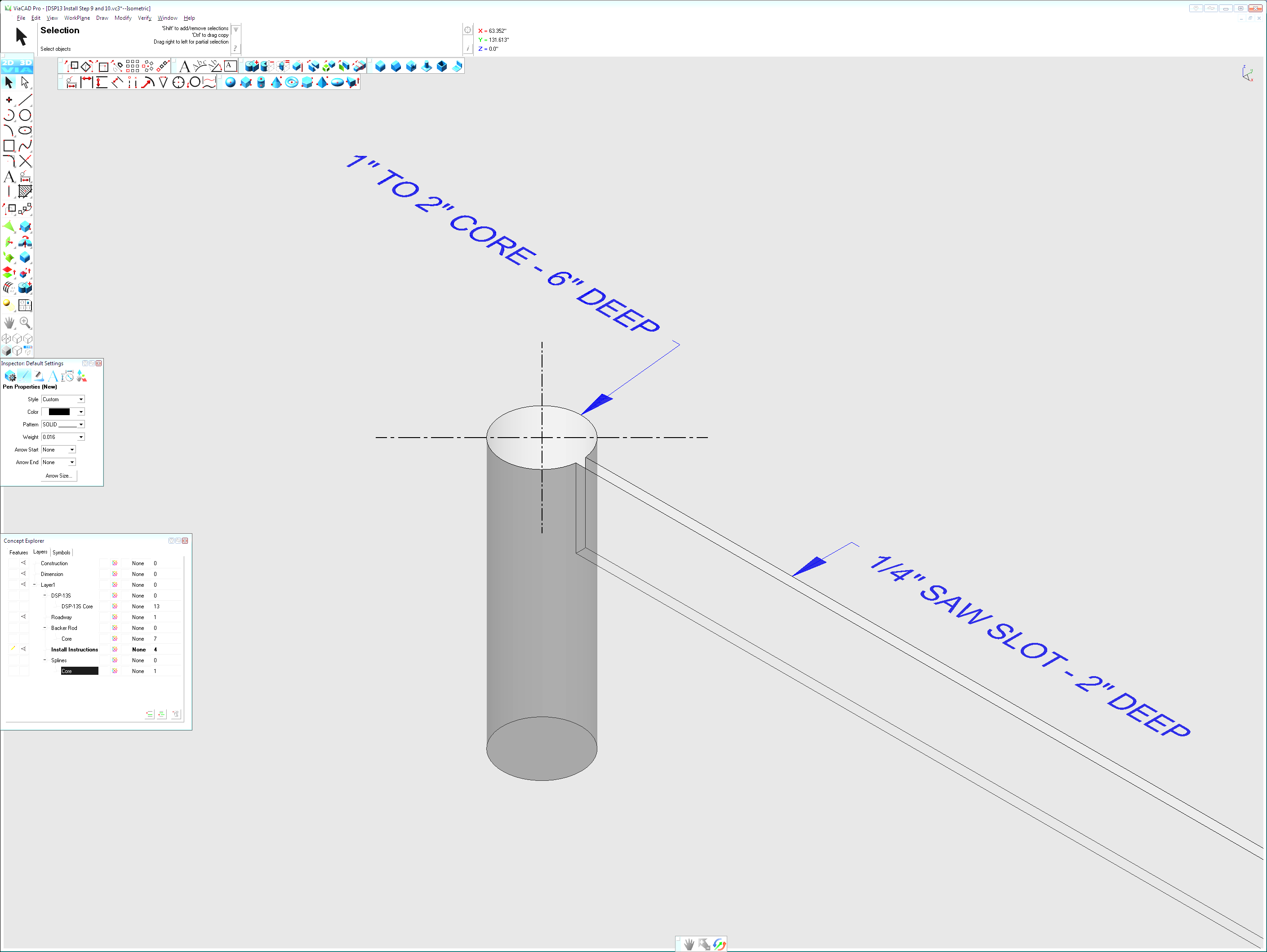 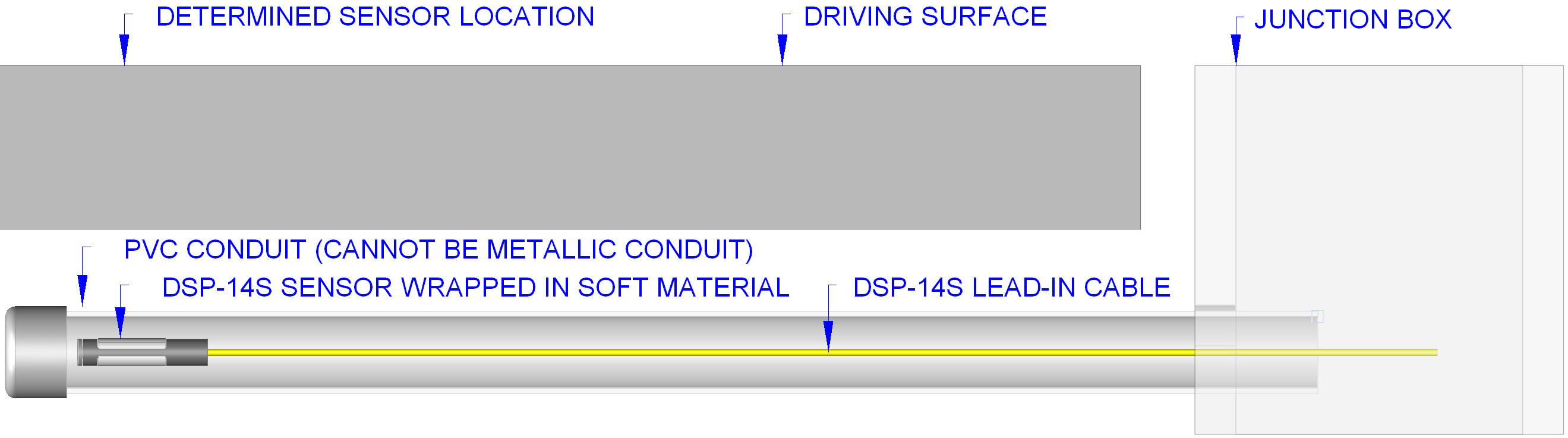 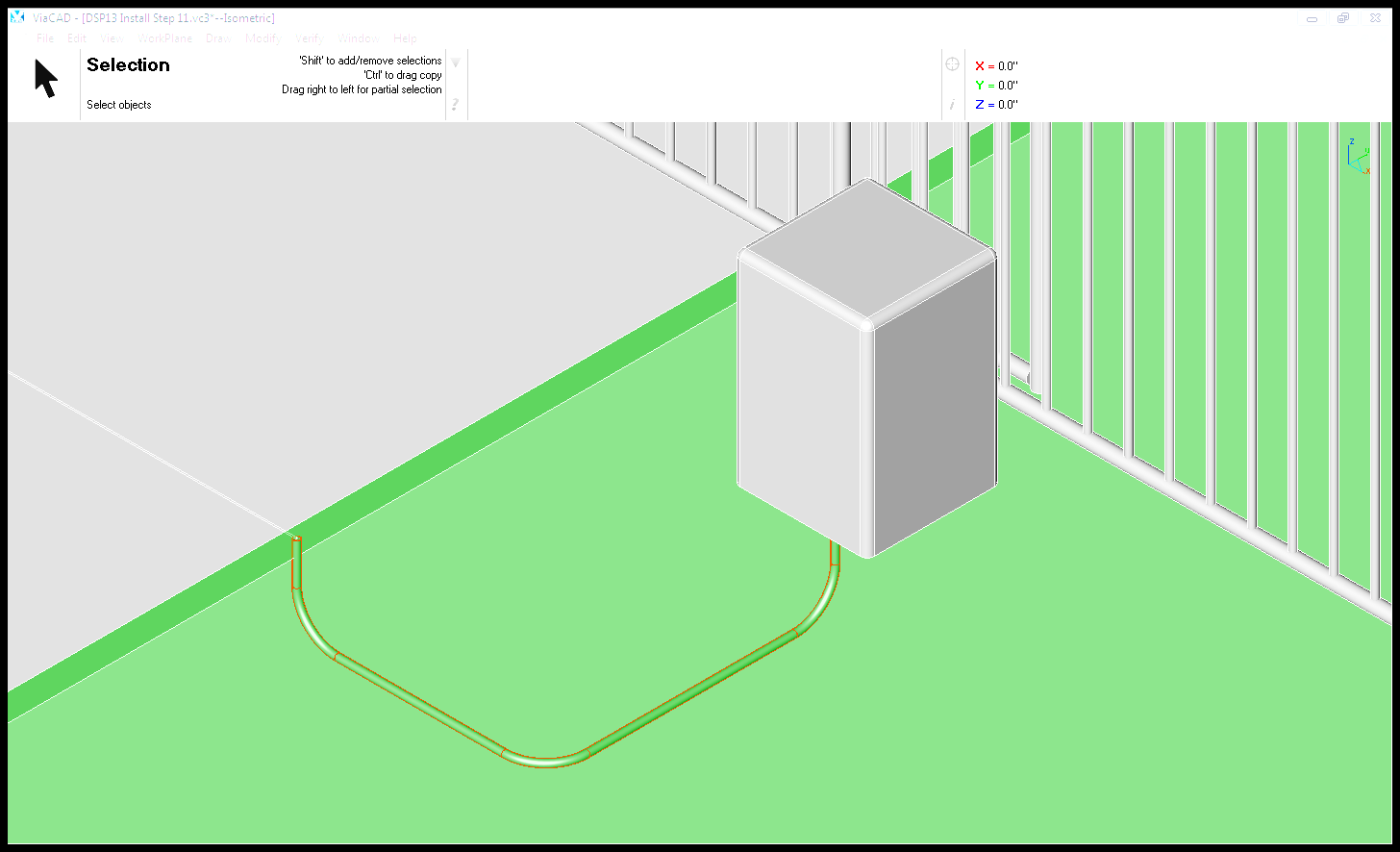 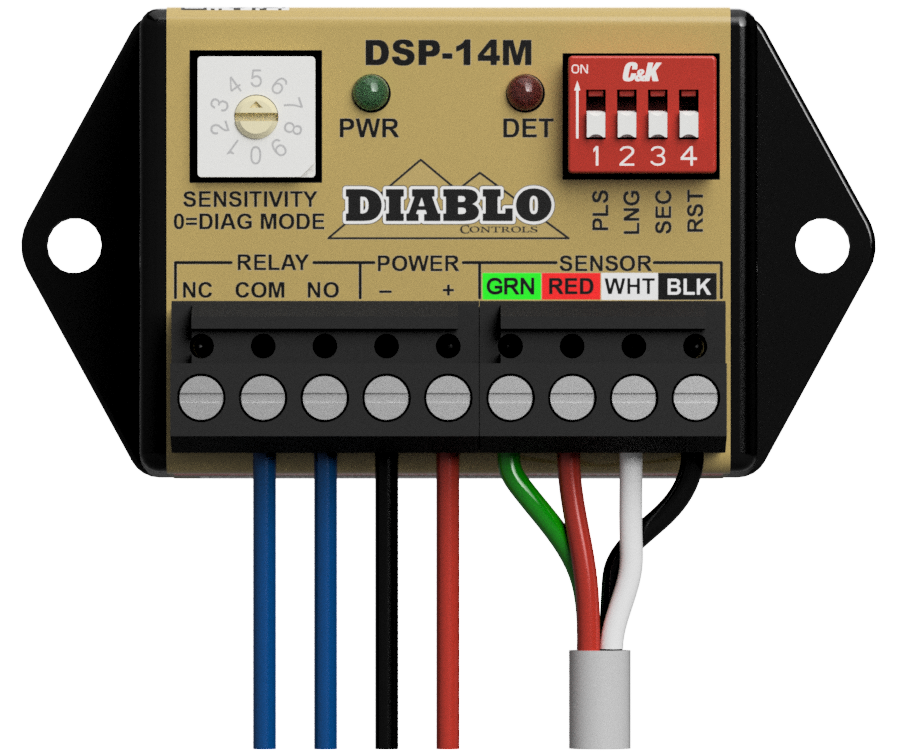 